Profile Title:Business Intelligence Technical Advisor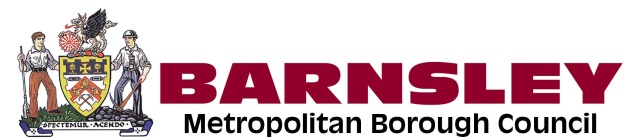 Reports to:Business Intelligence Technical LeadEmployee Management:Up to 3 employeesGrade:9Profile Ref:117472117472117472Purpose of the PostPurpose of the PostPurpose of the PostPurpose of the PostPurpose of the PostPurpose of the PostPurpose of the PostPurpose of the PostTo provide technical expertise on Business Intelligence (BI) and associated solutions and assist in providing BI services to the Council.To provide technical expertise on Business Intelligence (BI) and associated solutions and assist in providing BI services to the Council.To provide technical expertise on Business Intelligence (BI) and associated solutions and assist in providing BI services to the Council.To provide technical expertise on Business Intelligence (BI) and associated solutions and assist in providing BI services to the Council.To provide technical expertise on Business Intelligence (BI) and associated solutions and assist in providing BI services to the Council.To provide technical expertise on Business Intelligence (BI) and associated solutions and assist in providing BI services to the Council.To provide technical expertise on Business Intelligence (BI) and associated solutions and assist in providing BI services to the Council.To provide technical expertise on Business Intelligence (BI) and associated solutions and assist in providing BI services to the Council.ResponsibilitiesResponsibilitiesResponsibilitiesResponsibilitiesResponsibilitiesResponsibilitiesResponsibilitiesResponsibilitiesDevelop, configure, manage, maintain and monitor the council’s BI solutions in accordance with best practice, policies and proceduresDevelop, configure, manage, maintain and monitor the council’s BI solutions in accordance with best practice, policies and proceduresDevelop, configure, manage, maintain and monitor the council’s BI solutions in accordance with best practice, policies and proceduresDevelop, configure, manage, maintain and monitor the council’s BI solutions in accordance with best practice, policies and proceduresDevelop, configure, manage, maintain and monitor the council’s BI solutions in accordance with best practice, policies and proceduresDevelop, configure, manage, maintain and monitor the council’s BI solutions in accordance with best practice, policies and proceduresDevelop, configure, manage, maintain and monitor the council’s BI solutions in accordance with best practice, policies and proceduresDevelop, configure, manage, maintain and monitor the council’s BI solutions in accordance with best practice, policies and proceduresAssist with the continual review and evaluation of the service provision to ensure it is fit for purpose, drives continuous improvement and is effectively using available resources; implement appropriate service improvements to ensure a fit for purpose, well managed BI estateAssist with the continual review and evaluation of the service provision to ensure it is fit for purpose, drives continuous improvement and is effectively using available resources; implement appropriate service improvements to ensure a fit for purpose, well managed BI estateAssist with the continual review and evaluation of the service provision to ensure it is fit for purpose, drives continuous improvement and is effectively using available resources; implement appropriate service improvements to ensure a fit for purpose, well managed BI estateAssist with the continual review and evaluation of the service provision to ensure it is fit for purpose, drives continuous improvement and is effectively using available resources; implement appropriate service improvements to ensure a fit for purpose, well managed BI estateAssist with the continual review and evaluation of the service provision to ensure it is fit for purpose, drives continuous improvement and is effectively using available resources; implement appropriate service improvements to ensure a fit for purpose, well managed BI estateAssist with the continual review and evaluation of the service provision to ensure it is fit for purpose, drives continuous improvement and is effectively using available resources; implement appropriate service improvements to ensure a fit for purpose, well managed BI estateAssist with the continual review and evaluation of the service provision to ensure it is fit for purpose, drives continuous improvement and is effectively using available resources; implement appropriate service improvements to ensure a fit for purpose, well managed BI estateAssist with the continual review and evaluation of the service provision to ensure it is fit for purpose, drives continuous improvement and is effectively using available resources; implement appropriate service improvements to ensure a fit for purpose, well managed BI estateAssist with  the implementation of the Data Management frameworkAssist with  the implementation of the Data Management frameworkAssist with  the implementation of the Data Management frameworkAssist with  the implementation of the Data Management frameworkAssist with  the implementation of the Data Management frameworkAssist with  the implementation of the Data Management frameworkAssist with  the implementation of the Data Management frameworkAssist with  the implementation of the Data Management frameworkCreate and maintain appropriate documentation, records and configuration items in line with best practice guidance for service managementCreate and maintain appropriate documentation, records and configuration items in line with best practice guidance for service managementCreate and maintain appropriate documentation, records and configuration items in line with best practice guidance for service managementCreate and maintain appropriate documentation, records and configuration items in line with best practice guidance for service managementCreate and maintain appropriate documentation, records and configuration items in line with best practice guidance for service managementCreate and maintain appropriate documentation, records and configuration items in line with best practice guidance for service managementCreate and maintain appropriate documentation, records and configuration items in line with best practice guidance for service managementCreate and maintain appropriate documentation, records and configuration items in line with best practice guidance for service managementEnsure that approved systems, processes and methodologies are followed to ensure effective monitoring, control and supportEnsure that approved systems, processes and methodologies are followed to ensure effective monitoring, control and supportEnsure that approved systems, processes and methodologies are followed to ensure effective monitoring, control and supportEnsure that approved systems, processes and methodologies are followed to ensure effective monitoring, control and supportEnsure that approved systems, processes and methodologies are followed to ensure effective monitoring, control and supportEnsure that approved systems, processes and methodologies are followed to ensure effective monitoring, control and supportEnsure that approved systems, processes and methodologies are followed to ensure effective monitoring, control and supportEnsure that approved systems, processes and methodologies are followed to ensure effective monitoring, control and supportLiaise, negotiate and collaborate with internal and external stakeholders including senior managers, employees and stakeholdersLiaise, negotiate and collaborate with internal and external stakeholders including senior managers, employees and stakeholdersLiaise, negotiate and collaborate with internal and external stakeholders including senior managers, employees and stakeholdersLiaise, negotiate and collaborate with internal and external stakeholders including senior managers, employees and stakeholdersLiaise, negotiate and collaborate with internal and external stakeholders including senior managers, employees and stakeholdersLiaise, negotiate and collaborate with internal and external stakeholders including senior managers, employees and stakeholdersLiaise, negotiate and collaborate with internal and external stakeholders including senior managers, employees and stakeholdersLiaise, negotiate and collaborate with internal and external stakeholders including senior managers, employees and stakeholdersGather information, analyse data, prepare and present detailed and complex reports to a variety of audiencesGather information, analyse data, prepare and present detailed and complex reports to a variety of audiencesGather information, analyse data, prepare and present detailed and complex reports to a variety of audiencesGather information, analyse data, prepare and present detailed and complex reports to a variety of audiencesGather information, analyse data, prepare and present detailed and complex reports to a variety of audiencesGather information, analyse data, prepare and present detailed and complex reports to a variety of audiencesGather information, analyse data, prepare and present detailed and complex reports to a variety of audiencesGather information, analyse data, prepare and present detailed and complex reports to a variety of audiencesContribute towards the development and implementation of best practice standards for BI service provisionContribute towards the development and implementation of best practice standards for BI service provisionContribute towards the development and implementation of best practice standards for BI service provisionContribute towards the development and implementation of best practice standards for BI service provisionContribute towards the development and implementation of best practice standards for BI service provisionContribute towards the development and implementation of best practice standards for BI service provisionContribute towards the development and implementation of best practice standards for BI service provisionContribute towards the development and implementation of best practice standards for BI service provisionContribute to the development of policies, procedures and guidance within area of expertiseContribute to the development of policies, procedures and guidance within area of expertiseContribute to the development of policies, procedures and guidance within area of expertiseContribute to the development of policies, procedures and guidance within area of expertiseContribute to the development of policies, procedures and guidance within area of expertiseContribute to the development of policies, procedures and guidance within area of expertiseContribute to the development of policies, procedures and guidance within area of expertiseContribute to the development of policies, procedures and guidance within area of expertiseKeep abreast of local and national development to enhance the service accordingly and to satisfy internal and external demandsKeep abreast of local and national development to enhance the service accordingly and to satisfy internal and external demandsKeep abreast of local and national development to enhance the service accordingly and to satisfy internal and external demandsKeep abreast of local and national development to enhance the service accordingly and to satisfy internal and external demandsKeep abreast of local and national development to enhance the service accordingly and to satisfy internal and external demandsKeep abreast of local and national development to enhance the service accordingly and to satisfy internal and external demandsKeep abreast of local and national development to enhance the service accordingly and to satisfy internal and external demandsKeep abreast of local and national development to enhance the service accordingly and to satisfy internal and external demandsProvide expert advice and guidance to staff and managers within area of expertiseProvide expert advice and guidance to staff and managers within area of expertiseProvide expert advice and guidance to staff and managers within area of expertiseProvide expert advice and guidance to staff and managers within area of expertiseProvide expert advice and guidance to staff and managers within area of expertiseProvide expert advice and guidance to staff and managers within area of expertiseProvide expert advice and guidance to staff and managers within area of expertiseProvide expert advice and guidance to staff and managers within area of expertiseUtilise specialist software and systems to maintain accurate records and information in line with industry standard best practice for configuration management itemsUtilise specialist software and systems to maintain accurate records and information in line with industry standard best practice for configuration management itemsUtilise specialist software and systems to maintain accurate records and information in line with industry standard best practice for configuration management itemsUtilise specialist software and systems to maintain accurate records and information in line with industry standard best practice for configuration management itemsUtilise specialist software and systems to maintain accurate records and information in line with industry standard best practice for configuration management itemsUtilise specialist software and systems to maintain accurate records and information in line with industry standard best practice for configuration management itemsUtilise specialist software and systems to maintain accurate records and information in line with industry standard best practice for configuration management itemsUtilise specialist software and systems to maintain accurate records and information in line with industry standard best practice for configuration management itemsKeep abreast of technology and legislative changes within the area of responsibility; proactively disseminate relevant information to team members and colleaguesKeep abreast of technology and legislative changes within the area of responsibility; proactively disseminate relevant information to team members and colleaguesKeep abreast of technology and legislative changes within the area of responsibility; proactively disseminate relevant information to team members and colleaguesKeep abreast of technology and legislative changes within the area of responsibility; proactively disseminate relevant information to team members and colleaguesKeep abreast of technology and legislative changes within the area of responsibility; proactively disseminate relevant information to team members and colleaguesKeep abreast of technology and legislative changes within the area of responsibility; proactively disseminate relevant information to team members and colleaguesKeep abreast of technology and legislative changes within the area of responsibility; proactively disseminate relevant information to team members and colleaguesKeep abreast of technology and legislative changes within the area of responsibility; proactively disseminate relevant information to team members and colleaguesAssist in preparing specifications for the procurement of business improvement and intelligence software and services.Assist in preparing specifications for the procurement of business improvement and intelligence software and services.Assist in preparing specifications for the procurement of business improvement and intelligence software and services.Assist in preparing specifications for the procurement of business improvement and intelligence software and services.Assist in preparing specifications for the procurement of business improvement and intelligence software and services.Assist in preparing specifications for the procurement of business improvement and intelligence software and services.Assist in preparing specifications for the procurement of business improvement and intelligence software and services.Assist in preparing specifications for the procurement of business improvement and intelligence software and services.Comply with all health and safety regulations, legal requirements, statutory requirements, standing orders and financial regulations of the councilComply with all health and safety regulations, legal requirements, statutory requirements, standing orders and financial regulations of the councilComply with all health and safety regulations, legal requirements, statutory requirements, standing orders and financial regulations of the councilComply with all health and safety regulations, legal requirements, statutory requirements, standing orders and financial regulations of the councilComply with all health and safety regulations, legal requirements, statutory requirements, standing orders and financial regulations of the councilComply with all health and safety regulations, legal requirements, statutory requirements, standing orders and financial regulations of the councilComply with all health and safety regulations, legal requirements, statutory requirements, standing orders and financial regulations of the councilComply with all health and safety regulations, legal requirements, statutory requirements, standing orders and financial regulations of the councilEducation and TrainingEducation and TrainingEducation and TrainingEducation and TrainingEducation and TrainingEducation and TrainingMeasureRankA relevant level 6 qualification (or above) or equivalent A relevant level 6 qualification (or above) or equivalent A relevant level 6 qualification (or above) or equivalent A relevant level 6 qualification (or above) or equivalent A relevant level 6 qualification (or above) or equivalent A relevant level 6 qualification (or above) or equivalent A/IEITIL Foundation CertificateITIL Foundation CertificateITIL Foundation CertificateITIL Foundation CertificateITIL Foundation CertificateITIL Foundation CertificateADEvidence of continued professional developmentEvidence of continued professional developmentEvidence of continued professional developmentEvidence of continued professional developmentEvidence of continued professional developmentEvidence of continued professional developmentAETechnical qualifications and accreditations within area of expertiseTechnical qualifications and accreditations within area of expertiseTechnical qualifications and accreditations within area of expertiseTechnical qualifications and accreditations within area of expertiseTechnical qualifications and accreditations within area of expertiseTechnical qualifications and accreditations within area of expertiseADWillingness to undertake the Barnsley Leadership ProgrammeWillingness to undertake the Barnsley Leadership ProgrammeWillingness to undertake the Barnsley Leadership ProgrammeWillingness to undertake the Barnsley Leadership ProgrammeWillingness to undertake the Barnsley Leadership ProgrammeWillingness to undertake the Barnsley Leadership ProgrammeA/IEProject management qualificationProject management qualificationProject management qualificationProject management qualificationProject management qualificationProject management qualificationADRelevant ExperienceRelevant ExperienceRelevant ExperienceRelevant ExperienceRelevant ExperienceRelevant ExperienceMeasureRankSignificant experience of delivering specialist technical BI servicesSignificant experience of delivering specialist technical BI servicesSignificant experience of delivering specialist technical BI servicesSignificant experience of delivering specialist technical BI servicesSignificant experience of delivering specialist technical BI servicesSignificant experience of delivering specialist technical BI servicesA/IEExperience of working within a project environment delivering technical solutionsExperience of working within a project environment delivering technical solutionsExperience of working within a project environment delivering technical solutionsExperience of working within a project environment delivering technical solutionsExperience of working within a project environment delivering technical solutionsExperience of working within a project environment delivering technical solutionsA/IEExperience of managing relationships with a variety of technical and non-technical stakeholdersExperience of managing relationships with a variety of technical and non-technical stakeholdersExperience of managing relationships with a variety of technical and non-technical stakeholdersExperience of managing relationships with a variety of technical and non-technical stakeholdersExperience of managing relationships with a variety of technical and non-technical stakeholdersExperience of managing relationships with a variety of technical and non-technical stakeholdersA/IEExperience of data analysis and the production of complex management information and reportsExperience of data analysis and the production of complex management information and reportsExperience of data analysis and the production of complex management information and reportsExperience of data analysis and the production of complex management information and reportsExperience of data analysis and the production of complex management information and reportsExperience of data analysis and the production of complex management information and reportsA/IEExperience in contributing to the development of policies and proceduresExperience in contributing to the development of policies and proceduresExperience in contributing to the development of policies and proceduresExperience in contributing to the development of policies and proceduresExperience in contributing to the development of policies and proceduresExperience in contributing to the development of policies and proceduresA/IEExperience of presenting information verbally at meetings, undertaking formal presentations and delivering staff briefing sessionsExperience of presenting information verbally at meetings, undertaking formal presentations and delivering staff briefing sessionsExperience of presenting information verbally at meetings, undertaking formal presentations and delivering staff briefing sessionsExperience of presenting information verbally at meetings, undertaking formal presentations and delivering staff briefing sessionsExperience of presenting information verbally at meetings, undertaking formal presentations and delivering staff briefing sessionsExperience of presenting information verbally at meetings, undertaking formal presentations and delivering staff briefing sessionsA/IEExperience of developing and enhancing service provision within area of expertiseExperience of developing and enhancing service provision within area of expertiseExperience of developing and enhancing service provision within area of expertiseExperience of developing and enhancing service provision within area of expertiseExperience of developing and enhancing service provision within area of expertiseExperience of developing and enhancing service provision within area of expertiseA/IEGeneral and Special KnowledgeGeneral and Special KnowledgeGeneral and Special KnowledgeGeneral and Special KnowledgeGeneral and Special KnowledgeGeneral and Special KnowledgeMeasureRankKnowledge of ICT systems relevant to BI services and applications.Knowledge of ICT systems relevant to BI services and applications.Knowledge of ICT systems relevant to BI services and applications.Knowledge of ICT systems relevant to BI services and applications.Knowledge of ICT systems relevant to BI services and applications.Knowledge of ICT systems relevant to BI services and applications.A/IEKnowledge of the pressures facing local governmentKnowledge of the pressures facing local governmentKnowledge of the pressures facing local governmentKnowledge of the pressures facing local governmentKnowledge of the pressures facing local governmentKnowledge of the pressures facing local governmentA/IEKnowledge of partnership working practices and principlesKnowledge of partnership working practices and principlesKnowledge of partnership working practices and principlesKnowledge of partnership working practices and principlesKnowledge of partnership working practices and principlesKnowledge of partnership working practices and principlesA/IESkills and AbilitiesSkills and AbilitiesSkills and AbilitiesSkills and AbilitiesSkills and AbilitiesSkills and AbilitiesMeasureRankExcellent communication, negotiation and interpersonal skills with the ability to deal with a variety of internal and external stakeholdersExcellent communication, negotiation and interpersonal skills with the ability to deal with a variety of internal and external stakeholdersExcellent communication, negotiation and interpersonal skills with the ability to deal with a variety of internal and external stakeholdersExcellent communication, negotiation and interpersonal skills with the ability to deal with a variety of internal and external stakeholdersExcellent communication, negotiation and interpersonal skills with the ability to deal with a variety of internal and external stakeholdersExcellent communication, negotiation and interpersonal skills with the ability to deal with a variety of internal and external stakeholdersA/IEExcellent technical ICT and BI skills with the ability to rapidly move into emerging areas and develop new skills and expertise, and adapt to changing requirements Excellent technical ICT and BI skills with the ability to rapidly move into emerging areas and develop new skills and expertise, and adapt to changing requirements Excellent technical ICT and BI skills with the ability to rapidly move into emerging areas and develop new skills and expertise, and adapt to changing requirements Excellent technical ICT and BI skills with the ability to rapidly move into emerging areas and develop new skills and expertise, and adapt to changing requirements Excellent technical ICT and BI skills with the ability to rapidly move into emerging areas and develop new skills and expertise, and adapt to changing requirements Excellent technical ICT and BI skills with the ability to rapidly move into emerging areas and develop new skills and expertise, and adapt to changing requirements A/IEAbility to organise and prioritise conflicting workloads and meet strict deadlines; good time management and organisational skillsAbility to organise and prioritise conflicting workloads and meet strict deadlines; good time management and organisational skillsAbility to organise and prioritise conflicting workloads and meet strict deadlines; good time management and organisational skillsAbility to organise and prioritise conflicting workloads and meet strict deadlines; good time management and organisational skillsAbility to organise and prioritise conflicting workloads and meet strict deadlines; good time management and organisational skillsAbility to organise and prioritise conflicting workloads and meet strict deadlines; good time management and organisational skillsA/IEAbility to work under own initiative and under pressure, with minimal supervision Ability to work under own initiative and under pressure, with minimal supervision Ability to work under own initiative and under pressure, with minimal supervision Ability to work under own initiative and under pressure, with minimal supervision Ability to work under own initiative and under pressure, with minimal supervision Ability to work under own initiative and under pressure, with minimal supervision A/IEAbility to work effectively within a project team; delivering high quality, timely servicesAbility to work effectively within a project team; delivering high quality, timely servicesAbility to work effectively within a project team; delivering high quality, timely servicesAbility to work effectively within a project team; delivering high quality, timely servicesAbility to work effectively within a project team; delivering high quality, timely servicesAbility to work effectively within a project team; delivering high quality, timely servicesA/IEPossess a positive and enthusiastic customer focussed approach with the ability to manage conflict situations and effectively resolve complex issuesPossess a positive and enthusiastic customer focussed approach with the ability to manage conflict situations and effectively resolve complex issuesPossess a positive and enthusiastic customer focussed approach with the ability to manage conflict situations and effectively resolve complex issuesPossess a positive and enthusiastic customer focussed approach with the ability to manage conflict situations and effectively resolve complex issuesPossess a positive and enthusiastic customer focussed approach with the ability to manage conflict situations and effectively resolve complex issuesPossess a positive and enthusiastic customer focussed approach with the ability to manage conflict situations and effectively resolve complex issuesA/IEAbility to adopt an effective approach to problem-solving, adapting to changes in circumstances or informationAbility to adopt an effective approach to problem-solving, adapting to changes in circumstances or informationAbility to adopt an effective approach to problem-solving, adapting to changes in circumstances or informationAbility to adopt an effective approach to problem-solving, adapting to changes in circumstances or informationAbility to adopt an effective approach to problem-solving, adapting to changes in circumstances or informationAbility to adopt an effective approach to problem-solving, adapting to changes in circumstances or informationA/IEAbility to manage risks within the operational decision making processAbility to manage risks within the operational decision making processAbility to manage risks within the operational decision making processAbility to manage risks within the operational decision making processAbility to manage risks within the operational decision making processAbility to manage risks within the operational decision making processA/IEAdditional RequirementsAdditional RequirementsAdditional RequirementsAdditional RequirementsAdditional RequirementsAdditional RequirementsMeasureRankWilling to work flexibly in accordance with policies and procedures to meet the operational needs of the council.Willing to work flexibly in accordance with policies and procedures to meet the operational needs of the council.Willing to work flexibly in accordance with policies and procedures to meet the operational needs of the council.Willing to work flexibly in accordance with policies and procedures to meet the operational needs of the council.Willing to work flexibly in accordance with policies and procedures to meet the operational needs of the council.Willing to work flexibly in accordance with policies and procedures to meet the operational needs of the council.A/IEWilling to undertake training and continuous professional development in connection with the postWilling to undertake training and continuous professional development in connection with the postWilling to undertake training and continuous professional development in connection with the postWilling to undertake training and continuous professional development in connection with the postWilling to undertake training and continuous professional development in connection with the postWilling to undertake training and continuous professional development in connection with the postA/IEWork in accordance with the council's vision, priorities, values and behaviours.Work in accordance with the council's vision, priorities, values and behaviours.Work in accordance with the council's vision, priorities, values and behaviours.Work in accordance with the council's vision, priorities, values and behaviours.Work in accordance with the council's vision, priorities, values and behaviours.Work in accordance with the council's vision, priorities, values and behaviours.A/IEAble to undertake any travel in connection with the post.Able to undertake any travel in connection with the post.Able to undertake any travel in connection with the post.Able to undertake any travel in connection with the post.Able to undertake any travel in connection with the post.Able to undertake any travel in connection with the post.A/IE